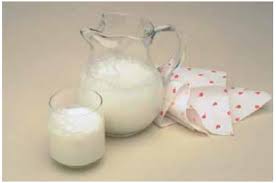 ΓΑΛΑ
                                    	         ΤΥΡΙ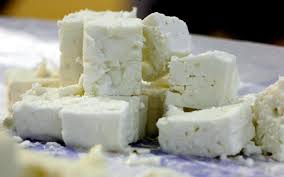 ΓΙΑΟΥΡΤΙ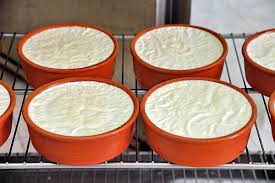 	
              ΒΟΥΤΥΡΟ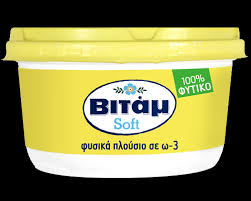        ΚΑΣΕΡΙ
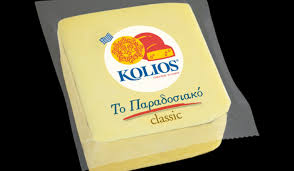  ΓΚΟΥΝΤΑ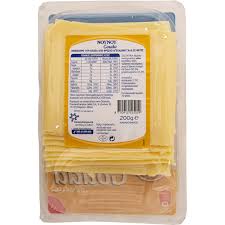 